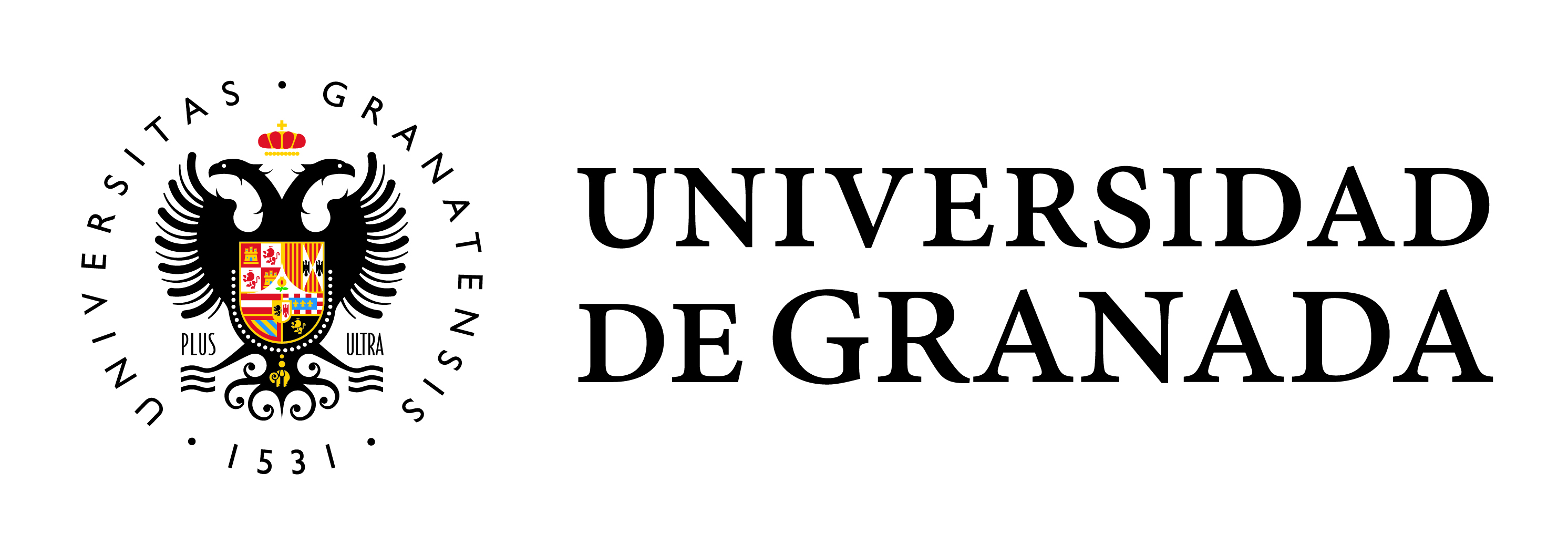 GRADO EN MEDICINATRABAJO FIN DE GRADOAUTORIZACIÓN PARA EL DEPÓSITO Y LA DEFENSA PÚBLICA D./Dª. _________________________________________________________, profesor/a del Departamento de _______________________________________ de la Universidad de Granada, como tutor/a* del trabajo fin de grado de D./Dª. ______________________ ____________________________, con DNI (NIE o pasaporte) ____________________,  de título “_______________________________________________________________ ___________________”.Informa de que ha sido realizado y redactado por el/la mencionado/a alumno/a, bajo nuestra tutela y dirección, y con esta fecha autorizo a su depósito y defensa pública.En Granada, a ____ de ____________ de ________Fdo. ___________________________*La presente autorización podrá ser firmada por el tutor/a y/o cotutor/a de forma indiferente. 